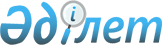 О переводе отдельных участков земель лесного фонда в категорию земель населенных пунктовПостановление Правительства Республики Казахстан от 28 декабря 2015 года № 1101

      В соответствии со статьей 130 Земельного кодекса Республики Казахстан от 20 июня 2003 года и статьей 51 Лесного кодекса Республики Казахстан от 8 июля 2003 года Правительство Республики Казахстан ПОСТАНОВЛЯЕТ:



      1. Перевести земельные участки общей площадью 3051 гектар из земель лесного фонда коммунального государственного учреждения «Кызылординское государственное учреждение по охране лесов и животного мира» управления природных ресурсов и регулирования природопользования Кызылординской области (далее – учреждение) в категорию земель населенных пунктов согласно приложению к настоящему постановлению.



      2. Акиму Кызылординской области в установленном законодательством Республики Казахстан порядке обеспечить возмещение в доход республиканского бюджета потерь лесохозяйственного и сельскохозяйственного производства, вызванных изъятием лесных и сельскохозяйственных угодий для использования их в целях, не связанных с ведением лесного и сельского хозяйства, и принять меры по расчистке площади с передачей полученной древесины на баланс указанного учреждения.



      3. Настоящее постановление вводится в действие со дня его подписания.      Премьер-Министр

      Республики Казахстан                     К. Масимов

Приложение          

к постановлению Правительства

Республики Казахстан     

от 28 декабря 2015 года № 1101

                             Экспликация

      земель, переводимых из категории земель лесного фонда

            в категорию земель населенных пунктов 
					© 2012. РГП на ПХВ «Институт законодательства и правовой информации Республики Казахстан» Министерства юстиции Республики Казахстан
				Наименование

землепользователяОбщая площадь, гектаровВ том числе:В том числе:В том числе:В том числе:В том числе:В том числе:Наименование

землепользователяОбщая площадь, гектаровпокрытая

лесомне покрытая лесомв том числе:в том числе:в том числе:в том числе:Наименование

землепользователяОбщая площадь, гектаровпокрытая

лесомне покрытая лесомзалежипашняпастбищапрочие земли«Кызылординское государственное учреждение по охране лесов и животного мира» управления природных ресурсов и регулирования природопользования Кызылординской области30512661,5389,50,780197,8111Всего:30512661,5389,50,780197,8111